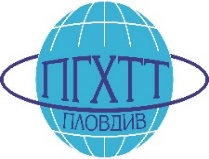 ПРОФЕСИОНАЛНА   ГИМНАЗИЯ   ПО   ХРАНИТЕЛНИ ТЕХНОЛОГИИ  И  ТЕХНИКА  –  ГР. ПЛОВДИВгр.Пловдив 4003, бул.”Васил Априлов”№156, Директор: 032/95-28-38, Секретар:  032/95-50-18,                                                              e-mail  pghtt_plov@pghtt.net, http://pghtt.net/ЗАЯВЛЕНИЕ-ДЕКЛАРАЦИЯот .............................................................................................................................................................  ученик в ................................................................................ клас. Моля да ми бъде отпусната стипендия за ученици, които са приети за обучение в VIII клас по защитeни от държавата специалности от професии или специалности от професии, по които е налице очакван недостиг от специалисти на пазара на труда, и се обучават по тези специалности през учебната година./по чл.4, ал.1 т.6/ДЕКЛАРИРАМ:        . Успех .................................................................................                                            (от предходния срок (година) – излишното се зачертава) Съгласно  ДВ, бр. 12 от 2019 г., в сила от 08.02.2019 г .Стипендиите по чл. 4, ал. 1, т. 5 и 6 не се изплащат на ученици, допуснали над пет отсъствия по неуважителни причини през месеца, за който се полага стипендиятаИзвестно ми е, че за вписване на неверни данни в тази декларация нося отговорност по чл. 313 от Наказателния кодекс и получената неправомерно стипендия подлежи на връщане.Дата ....................... Декларатор: ........................ Родител: .............................. (Попечител) ........................Класен ръководител: ………………………………………………….      /име, подпис/ПРОФЕСИОНАЛНА   ГИМНАЗИЯ   ПО   ХРАНИТЕЛНИ ТЕХНОЛОГИИ  И  ТЕХНИКА  –  ГР. ПЛОВДИВгр.Пловдив 4003, бул.”Васил Априлов”№156, Директор: 032/95-28-38, Секретар:  032/95-50-18,                                                              e-mail  pghtt_plov@pghtt.net, http://pghtt.net/ЗАЯВЛЕНИЕ-ДЕКЛАРАЦИЯот................................................................................................................................................... ученик в ................................................................................клас Моля да ми бъде отпусната стипендия за ученици, които са приети за обучение в VIII клас обучаващи се в дуална система на обучение в класовете от първи гимназиален етап;./по чл.4, ал.1 т.5/Съгласно  ДВ, бр. 12 от 2019 г., в сила от 08.02.2019 г. Стипендиите по чл. 4, ал. 1, т. 5 и 6 не се изплащат на ученици, допуснали над пет отсъствия по неуважителни причини през месеца, за който се полага стипендиятаИзвестно ми е, че за вписване на неверни данни в тази декларация нося отговорност по чл. 313 от Наказателния кодекс и получената неправомерно стипендия подлежи на връщане.Дата ....................... Декларатор: ........................ Родител: .............................. (Попечител) ........................Класен ръководител:………………………………………          /име, подпис/